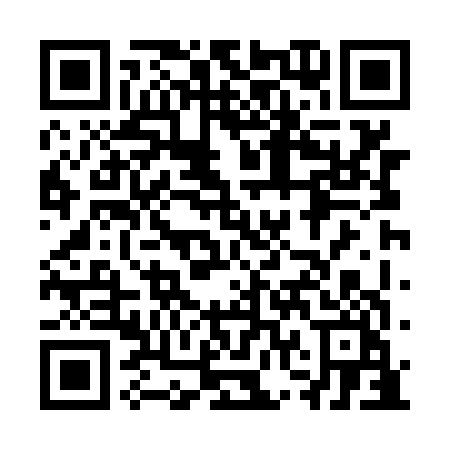 Prayer times for Richards Landing, Ontario, CanadaMon 1 Jul 2024 - Wed 31 Jul 2024High Latitude Method: Angle Based RulePrayer Calculation Method: Islamic Society of North AmericaAsar Calculation Method: HanafiPrayer times provided by https://www.salahtimes.comDateDayFajrSunriseDhuhrAsrMaghribIsha1Mon3:465:491:407:059:3211:342Tue3:475:491:407:059:3111:333Wed3:485:501:417:059:3111:324Thu3:495:501:417:059:3111:315Fri3:515:511:417:049:3011:316Sat3:525:521:417:049:3011:307Sun3:535:531:417:049:2911:298Mon3:545:531:417:049:2911:289Tue3:565:541:427:049:2811:2610Wed3:575:551:427:039:2811:2511Thu3:595:561:427:039:2711:2412Fri4:005:571:427:039:2711:2313Sat4:025:581:427:039:2611:2214Sun4:035:591:427:029:2511:2015Mon4:056:001:427:029:2411:1916Tue4:076:011:427:019:2311:1717Wed4:086:021:427:019:2311:1618Thu4:106:031:427:019:2211:1419Fri4:126:041:437:009:2111:1320Sat4:136:051:437:009:2011:1121Sun4:156:061:436:599:1911:0922Mon4:176:071:436:589:1811:0823Tue4:196:081:436:589:1711:0624Wed4:206:091:436:579:1611:0425Thu4:226:101:436:579:1511:0226Fri4:246:111:436:569:1311:0027Sat4:266:131:436:559:1210:5928Sun4:286:141:436:549:1110:5729Mon4:296:151:436:549:1010:5530Tue4:316:161:436:539:0810:5331Wed4:336:171:436:529:0710:51